TEXAS 4-H YOUTH DEVELOPMENT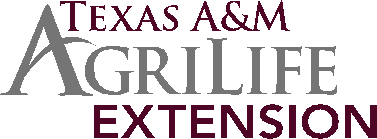 February 4, 2020MEMORANDUMTO:	District 8 County Extension Agents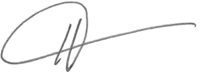 FROM:	Donald W. KelmDistrict Extension AdministratorMegan R. Parr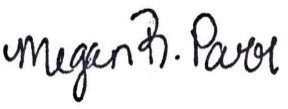 Extension Program Specialist 4-H Youth DevelopmentSUBJECT:	2020 DISTRICT 8 4-H TARLETON SPRING JUDGING CONTESTSCentral District 8  |  4-H Youth Development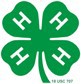 Texas A&M AgriLife Extension Service 1229 N US Hwy 281 | Stephenville, Texas 76401 megan.parr@ag.tamu.edu | http://d84-h.tamu.edu Tel. 254.968.4144 ext.211 | Fax. 254.965.3759The Texas A&M AgriLife Extension Service provides equal access in its programs, activities, education and employment, without regard to race, color, sex, religion,national origin, disability, age, genetic information, veteran status, sexual orientation or gender identity.D8 4-H TARLETON SPRING JUDGING CONTEST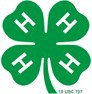 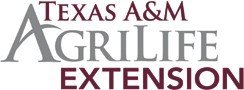 ScheduleRegistration opens at 7:30 am and will be open all day.Registration will be at the Ag Mechanics Building at the Tarleton Agricultural Center.Tarleton State University Agricultural CenterAg Mechanics Building County Road 518Stephenville, TX 76401The GPS coordinates you can use are 32.237415, -98.201903. https://goo.gl/maps/GKnfyxjCZBtD8 4-H TARLETON SPRING JUDGING CONTESTGeneral Rules for all Tarleton-hosted contestsRules and GuidelinesAll District contests will be conducted by the rules printed in the District 8 General Rules and Guidelines and in the 2020 Texas 4-H Roundup Guide. If an inconsistency exists, the Texas 4-H Roundup Guide rules will always supersede District policies, rules, and guidelines. All contests listed in the Texas 4-H Roundup Guide will be included in District Contest, provided there are sufficient entries.MembershipParticipants must be a bona fide 4-H member, currently enrolled in their respective county program.Age DivisionsThere will be three (3) age divisions (Junior, Intermediate, and Senior) in all contests.Only Senior aged members may advance to the state qualifying competition at Texas 4-H Roundup in the qualifying contests.Participation/Entries4-H members must be certified by the County Extension Agent to participate at any District 4-H event.Team per countyThere is no limit to the number of teams a county may enter in the district contest.Members per teamThese are team events; therefore, entrants are encouraged to be part of a team. Each team will have at least three (3) and no more than four (4) members. Individual entries will be allowed, only if there are not enough individuals in the county to make up a team.Note: A County can only have a maximum of 2 individual entries per age division. If there are 3 individuals wanting to judge in the same age division, they must be considered a team entry.All team members must be from the same county and within the same age division. Exception: Juniors may move up to the Intermediate age division when participating on a team that has true Intermediates (based upon grades listed above) on it. No one may move up to the Senior age division. No individual may move down to a younger age division.Multiple Entries at Tarleton Spring Judging Contests4-H members may participate in multiple events. The schedule is built to allow youth to participate in multiple contests on the same day. Lunch will be on your own, so youth will need to be prepared if planning to compete in contests that are around lunch time.Academic Eligibility of ParticipantsAccording to the Texas Education Code, a 4-H member must be deemed “eligible” to compete in an event that takes place on a weekday or weekend. All 4-H youth, including youth in public, private, and/or home school must adhere to the following guidelines regarding extracurricular activities and academic eligibility:Complete a “Declaration of Eligibility Form” ORName of 4-H member must appear on a list of eligible students to participate in a specific extracurricular activity signed by the school principal or designee.If a 4-H member is ineligible for a 4-H competitive event, the agent must notify the 4-H member, his/her parents, and the district office, by letter, of this situation. If the parent has any questions, he/she should be referred to the school administrator.Entry FeeThere is a $10 entry fee per member per contest. All entries must be submitted through 4-H Connect by the entry due date.Late FeesLate entries will be permitted with an additional $20 late fee per 4-H member 60 hours after the regular contest deadline. $50 late fee per member after 60 hours and up to the time of the check-in on-site at the event.AwardsThe top three (3) teams and the top five (5) individuals in each age division in each contest will receive awards.Auxiliary Aids/Special AccommodationsIf 4-H members that are participating in District 4-H events require auxiliary aids or special accommodations, please notify the District Office at the same time that entry materials are due.These are invitational only contests. These contests are invitational at Texas 4-H Roundup:Ag Product ID open to intermediatesEntomology open to intermediatesLivestock Skill-a-thon open to intermediatesRange Evaluation open to intermediatesRange & Pasture Grass Identification open to intermediatesWool Judging – Only Senior (9th – 12th grades).Mohair Judging - Only Senior (9th – 12th grades).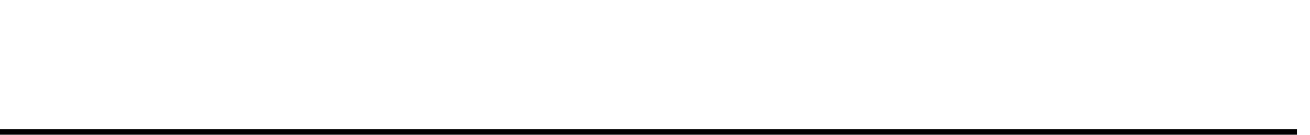 Mohair Judging & EvaluationOBJECTIVEThe Mohair Contest tests a 4-H member’s knowledge and ability to determine the grade, rank, and categorize mohair. The contest provides an opportunity for youth to compete and develop skills that can be used on an angora ranching operation, within the mohair industry, or agricultural teaching field.CONTEST METHOD OF CONDUCTThe contest will be divided into two areas: fleece evaluation of grading rail and mohair placing and reason classes.The contest will be conducted using a scan sheet or evaluation sheet that will be provided for contestants on the day of the contest. Mohair scan sheet, #528-6 will be used. https://www.judgingcard.com/ScanSheets/samples/528-6-Mohair.pdfWhile completing the competition, there will be no conferring between contestants or between a contestant and anyone else except as directed by contest officials.Contestants may use an unmarked clipboard and blank scan sheet or evaluation sheet. Contestants may bring no books, notes, measuring devices or other reference material into the contest area. Contest officials reserve the right to check contestant’s clipboard and scan sheet to make sure they are blank. Violators are subject to contest dismissal.Contestants should handle the fleeces with care and respect for fellow contestants. Fleeces should not be rough handled in any manner. Mohair locks should be pulled with care and only the minimum amount needed to complete reasons. Contestants will be warned for inappropriate mohair handling and contestants can lose their privilege to handle fleeces or take samples.In the event of a team/individual tie, the tie breaker will be the team/individual with the highest rail score. If the rail score doesn’t break the tie, then it moves to overall reasons, then placings, and finally reasons score from hardest to easiest placing class.FLEECE EVALUATION OF GRADING RAILThe sample rail may consist of 10-30 mohair samples for a total score of 100-300 points. The rail may be divided into two rails with approximately 1-2 minutes per fleece.The grading rail consists of six quality grades that are worth 10 points each. If the contestants are one box off from the official grade than the contestant is awarded 5 points; except for kempy, which is an all or nothing grade.Contestants must determine the quality grade of each sample. Each row in Table 1 contains a mohair quality grade. For this contest, grades are categories by super kid, kid, yearling, fine adult, adult, and kempy. It is important that contestants do not remove a sample from the box that it is in.PLACING CLASSES AND REASONSContestants will place four fleeces within a class based on weighting the following characteristics: Fineness and Uniformity (40%), Length (20%), Character (10%), Purity (10%), Condition and Yield (10%), Softness (5%), and Luster (5%). More detailed information is available within the Wool and Mohair Judging Manual (AS3-4.058).http://texas4-h.tamu.edu/wp-content/uploads/Judging-Wool-and-Mohair.pdfEach placing class is worth 50 points.There will be two to four classes.Contestants will have 10-15 minutes per class.CONTEST RESOURCESJudging Wool & Mohairhttp://texas4-h.tamu.edu/wp-content/uploads/Judging-Wool-and-Mohair.pdfTexas 4-H Mohair Judging Contest General Rules & Information Updated rules coming soon!https://texas4-h.tamu.edu/wp-content/uploads/TX-State-4-H-Mohair-Rules-9.1.18.pdfEvents:Range EvaluationRange & Pasture Grass Identification Wool Judging & EvaluationMohair Judging & Evaluation Entomology Identification Ag Product Identification Livestock SkillathonEvent Date:Friday, April 3, 2020Location:Tarleton State University Agricultural CenterAg Mechanics Building County Road 518Stephenville, TX 76401The GPS coordinates you can use are 32.237415, -98.201903. https://goo.gl/maps/GKnfyxjCZBtEntry Deadline:All entries will be completed on 4-H Connect at https://texas.4honline.com/. Opens: Monday, March 2, 2020Closes: Friday, March 20, 2020County Approvals:County offices need to approve registrations on 4-H Connect by Monday, March 23, 2020.Entry Fee:$10 per member per eventLate Entries:Late entries will be permitted with an additional:$20 late fee per 4-H member up to 60 hours after the regular contest deadline.$50 late fee per 4-H member after 60 hours and up to the time of check- in on-site at an eventAuxiliary Aids orSpecial Accommodations:If you have any participants requiring auxiliary aids or special accommodations, please let us know at the time of entry.Check-in by:Orientation/Contest StartsLivestock Skillathon“Come-and-Go Format” See rules for details.8:00 am – 12:00 pmEntomology Identification7:45 am8:00 amMohair Judging & Evaluation8:45 am9:00 amRange & Pasture Grass Identification (Plant ID)8:45 am9:00 amRange Evaluation9:45 am10:00 amWool Judging & Evaluation11:15 am11:30 pmAwards Ceremony #1Approximately 1:00 pm or immediately following completion of tabulation for Entomology, Mohair, Wool, Range Evaluation, Livestock Skillathon and Range & Pasture Grass(Plant ID) contests.Approximately 1:00 pm or immediately following completion of tabulation for Entomology, Mohair, Wool, Range Evaluation, Livestock Skillathon and Range & Pasture Grass(Plant ID) contests.Ag Product Identification1:45 pm2:00 pmAwards Ceremony #2Approximately 3:30 pm or immediately following completion of tabulation for Ag ProductIdentification.Approximately 3:30 pm or immediately following completion of tabulation for Ag ProductIdentification.Age divisions are determined by a participant’s grade as of August 31, 2019 as follows:Age divisions are determined by a participant’s grade as of August 31, 2019 as follows:Age divisions are determined by a participant’s grade as of August 31, 2019 as follows:Age DivisionGradesJunior3*, 4, or 5*Must be at least 8 years oldIntermediate6, 7, or 8Senior9, 10, 11, or 12**Must not be older than 18 years old